ООО «ЦЕНТР ПРОДУКТИВНОГО ОБУЧЕНИЯ»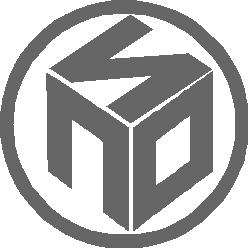 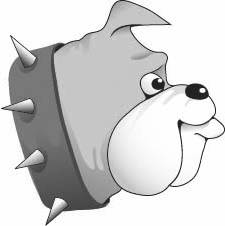 МЕЖДУНАРОДНЫЙ ИГРОВОЙ КОНКУРС «BRITISH BULLDOG»Администрации образовательного учреждения, учителям английского языкаУважаемые коллеги!Игровой конкурс по английскому языку «British Bulldog» в новом учебном году будет проводиться 16 декабря 2020 года. В случае, если проведение конкурса в указанную дату будет невозможно, в том числе в связи с карантином и переводом образовательного процесса на дистанционное обучение, в отдельных регионах возможен перенос проведения конкурса вплоть до 15 января 2021 года.Подготовлено пять вариантов заданий для участников из 2, 3-4, 5-6, 7-8 и 9-11 классов. Вариант заданий для участников из 2 классов состоит из 30 вопросов, для участников других возрастных групп – из 60. Задания для 2 классов рассчитаны на школьников, изучающих английский язык второй год или занимающихся с репетитором. В каждом возрастном варианте конкурсные задания направлены на различные виды языковой деятельности, обязательным является блок с аудированием. С содержанием предыдущих конкурсов можно ознакомиться на сайте в разделе «British Bulldog».Конкурс проводится для всех желающих без предварительного отбора. Принять участие в проекте можно на базе образовательной организации. Стать участником может ученик со 2 по 11 класс, оплативший регистрационный взнос. Взнос за право участия в конкурсе  составляет 85 рублей, из которых 5 рублей остаются в школе и используются для покрытия организационных расходов (оплата услуг банка), а 80 рублей перечисляется в оргкомитет по реквизитам, указанным в приложении. Право бесплатного участия может быть предоставлено детям-сиротам, учащимся детских домов, школ при больницах и санаториях.	Школы, желающие принять участие в конкурсе, просим до 30 ноября  сообщить в региональный оргкомитет, заполнив форму на сайте www.rm22.ru, число участников, телефон, адрес электронной почты организатора. Материалы для проведения конкурса (варианты задач, бланки для ответов, инструкции) доставляются почтой школам за несколько дней до конкурса. Школам г. Барнаула материалы необходимо получить по адресу ул. Гоголя 85В (вход со стороны ул. Гоголя, Центр развития «Грани»)   14, 15 декабря 2020 года с 8-00 до 18-00. Конверты с заполненными бланками нужно направлять в оргкомитет бандеролью по адресу . Барнаул, а/я 3959 или сдать в оргкомитет.Телефоны регионального оргкомитета: 8-3852-60-41-57, 8-9132104157. Адрес электронной почты: postmaster@rm22.ru . Обращаем внимание организаторов в школах, что участие в конкурсе добровольное. Просим ознакомить с положением о конкурсе родителей (законных представителей) учащихся.Для преподавателей образовательных учреждений, организующих проведение конкурса «British Bulldog», в декабре 2020 года будет проводиться on-line тестирование «British Bulldog Teachers` Contest». Подробную информацию о проекте и правилах участия можно узнать на сайте http://runodog.ru  в разделе «BBTC». Участие в тестировании бесплатное. Центральный оргкомитет конкурса «British Bulldog»  (www.runodog.ru) 					Региональный оргкомитет www.rm22.ruФорма № ПД-4ИзвещениеИзвещениеООО "Центр развития "Грани"ООО "Центр развития "Грани"ООО "Центр развития "Грани"ООО "Центр развития "Грани"ООО "Центр развития "Грани"ООО "Центр развития "Грани"ООО "Центр развития "Грани"ООО "Центр развития "Грани"ИНН 2221111520 Расчетный счет 40702810502140104083ИНН 2221111520 Расчетный счет 40702810502140104083ИНН 2221111520 Расчетный счет 40702810502140104083ИНН 2221111520 Расчетный счет 40702810502140104083ИНН 2221111520 Расчетный счет 40702810502140104083ИНН 2221111520 Расчетный счет 40702810502140104083ИНН 2221111520 Расчетный счет 40702810502140104083ИНН 2221111520 Расчетный счет 40702810502140104083в  отделении №8644 Сбербанка России г. Барнаула, БИК 040173604в  отделении №8644 Сбербанка России г. Барнаула, БИК 040173604в  отделении №8644 Сбербанка России г. Барнаула, БИК 040173604в  отделении №8644 Сбербанка России г. Барнаула, БИК 040173604в  отделении №8644 Сбербанка России г. Барнаула, БИК 040173604в  отделении №8644 Сбербанка России г. Барнаула, БИК 040173604в  отделении №8644 Сбербанка России г. Барнаула, БИК 040173604в  отделении №8644 Сбербанка России г. Барнаула, БИК 040173604Номер кор./сч. Банка получателя платежа 30101810200000000604Номер кор./сч. Банка получателя платежа 30101810200000000604Номер кор./сч. Банка получателя платежа 30101810200000000604Номер кор./сч. Банка получателя платежа 30101810200000000604Номер кор./сч. Банка получателя платежа 30101810200000000604Номер кор./сч. Банка получателя платежа 30101810200000000604Номер кор./сч. Банка получателя платежа 30101810200000000604Номер кор./сч. Банка получателя платежа 30101810200000000604Услуги по проведению конкурса «Британский Бульдог-2020»Услуги по проведению конкурса «Британский Бульдог-2020»Услуги по проведению конкурса «Британский Бульдог-2020»Услуги по проведению конкурса «Британский Бульдог-2020»Услуги по проведению конкурса «Британский Бульдог-2020»Услуги по проведению конкурса «Британский Бульдог-2020»Услуги по проведению конкурса «Британский Бульдог-2020»Услуги по проведению конкурса «Британский Бульдог-2020»наименование платежанаименование платежанаименование платежанаименование платежанаименование платежанаименование платежанаименование платежанаименование платежаФ.И.О. ПлательщикаФ.И.О. ПлательщикаАдрес плательщика____________________________________________________________________Адрес плательщика____________________________________________________________________Адрес плательщика____________________________________________________________________Адрес плательщика____________________________________________________________________Адрес плательщика____________________________________________________________________Адрес плательщика____________________________________________________________________Адрес плательщика____________________________________________________________________Адрес плательщика____________________________________________________________________Сумма платежа___________ руб._____коп.       Сумма платы за услуги __________ руб. _____ коп.Сумма платежа___________ руб._____коп.       Сумма платы за услуги __________ руб. _____ коп.Сумма платежа___________ руб._____коп.       Сумма платы за услуги __________ руб. _____ коп.Сумма платежа___________ руб._____коп.       Сумма платы за услуги __________ руб. _____ коп.Сумма платежа___________ руб._____коп.       Сумма платы за услуги __________ руб. _____ коп.Сумма платежа___________ руб._____коп.       Сумма платы за услуги __________ руб. _____ коп.Сумма платежа___________ руб._____коп.       Сумма платы за услуги __________ руб. _____ коп.Сумма платежа___________ руб._____коп.       Сумма платы за услуги __________ руб. _____ коп.Итого ______ руб. ______ коп.Итого ______ руб. ______ коп.Итого ______ руб. ______ коп."_____" ______________200___г."_____" ______________200___г."_____" ______________200___г.С условиями приема указанной в платежном документе суммы, в т.ч. с суммойС условиями приема указанной в платежном документе суммы, в т.ч. с суммойС условиями приема указанной в платежном документе суммы, в т.ч. с суммойС условиями приема указанной в платежном документе суммы, в т.ч. с суммойС условиями приема указанной в платежном документе суммы, в т.ч. с суммойС условиями приема указанной в платежном документе суммы, в т.ч. с суммойС условиями приема указанной в платежном документе суммы, в т.ч. с суммойвзимаемой платы за услуги банка, ознакомлен и согласен.взимаемой платы за услуги банка, ознакомлен и согласен.взимаемой платы за услуги банка, ознакомлен и согласен.взимаемой платы за услуги банка, ознакомлен и согласен.взимаемой платы за услуги банка, ознакомлен и согласен.Подпись плательщика__________________________Подпись плательщика__________________________Подпись плательщика__________________________Подпись плательщика__________________________Подпись плательщика__________________________КассирООО "Центр развития "Грани"ООО "Центр развития "Грани"ООО "Центр развития "Грани"ООО "Центр развития "Грани"ООО "Центр развития "Грани"ООО "Центр развития "Грани"ООО "Центр развития "Грани"ООО "Центр развития "Грани"ИНН 2221111520 Расчетный счет 40702810502140104083ИНН 2221111520 Расчетный счет 40702810502140104083ИНН 2221111520 Расчетный счет 40702810502140104083ИНН 2221111520 Расчетный счет 40702810502140104083ИНН 2221111520 Расчетный счет 40702810502140104083ИНН 2221111520 Расчетный счет 40702810502140104083ИНН 2221111520 Расчетный счет 40702810502140104083ИНН 2221111520 Расчетный счет 40702810502140104083в  отделении №8644 Сбербанка России г. Барнаула, БИК 040173604в  отделении №8644 Сбербанка России г. Барнаула, БИК 040173604в  отделении №8644 Сбербанка России г. Барнаула, БИК 040173604в  отделении №8644 Сбербанка России г. Барнаула, БИК 040173604в  отделении №8644 Сбербанка России г. Барнаула, БИК 040173604в  отделении №8644 Сбербанка России г. Барнаула, БИК 040173604в  отделении №8644 Сбербанка России г. Барнаула, БИК 040173604в  отделении №8644 Сбербанка России г. Барнаула, БИК 040173604Номер кор./сч. Банка получателя платежа 30101810200000000604Номер кор./сч. Банка получателя платежа 30101810200000000604Номер кор./сч. Банка получателя платежа 30101810200000000604Номер кор./сч. Банка получателя платежа 30101810200000000604Номер кор./сч. Банка получателя платежа 30101810200000000604Номер кор./сч. Банка получателя платежа 30101810200000000604Номер кор./сч. Банка получателя платежа 30101810200000000604Номер кор./сч. Банка получателя платежа 30101810200000000604Услуги по проведению конкурса «Британский Бульдог-2020»Услуги по проведению конкурса «Британский Бульдог-2020»Услуги по проведению конкурса «Британский Бульдог-2020»Услуги по проведению конкурса «Британский Бульдог-2020»Услуги по проведению конкурса «Британский Бульдог-2020»Услуги по проведению конкурса «Британский Бульдог-2020»Услуги по проведению конкурса «Британский Бульдог-2020»Услуги по проведению конкурса «Британский Бульдог-2020»наименование платежанаименование платежанаименование платежанаименование платежанаименование платежанаименование платежанаименование платежанаименование платежаФ.И.О. ПлательщикаФ.И.О. ПлательщикаАдрес плательщика____________________________________________________________________Адрес плательщика____________________________________________________________________Адрес плательщика____________________________________________________________________Адрес плательщика____________________________________________________________________Адрес плательщика____________________________________________________________________Адрес плательщика____________________________________________________________________Адрес плательщика____________________________________________________________________Адрес плательщика____________________________________________________________________Сумма платежа___________ руб._____коп.       Сумма платы за услуги __________ руб. _____ коп.Сумма платежа___________ руб._____коп.       Сумма платы за услуги __________ руб. _____ коп.Сумма платежа___________ руб._____коп.       Сумма платы за услуги __________ руб. _____ коп.Сумма платежа___________ руб._____коп.       Сумма платы за услуги __________ руб. _____ коп.Сумма платежа___________ руб._____коп.       Сумма платы за услуги __________ руб. _____ коп.Сумма платежа___________ руб._____коп.       Сумма платы за услуги __________ руб. _____ коп.Сумма платежа___________ руб._____коп.       Сумма платы за услуги __________ руб. _____ коп.Сумма платежа___________ руб._____коп.       Сумма платы за услуги __________ руб. _____ коп.Итого ______ руб. ______ коп.Итого ______ руб. ______ коп.Итого ______ руб. ______ коп."_____" ______________200___г."_____" ______________200___г."_____" ______________200___г.С условиями приема указанной в платежном документе суммы, в т.ч. с суммойС условиями приема указанной в платежном документе суммы, в т.ч. с суммойС условиями приема указанной в платежном документе суммы, в т.ч. с суммойС условиями приема указанной в платежном документе суммы, в т.ч. с суммойС условиями приема указанной в платежном документе суммы, в т.ч. с суммойС условиями приема указанной в платежном документе суммы, в т.ч. с суммойС условиями приема указанной в платежном документе суммы, в т.ч. с суммойвзимаемой платы за услуги банка, ознакомлен и согласен.взимаемой платы за услуги банка, ознакомлен и согласен.взимаемой платы за услуги банка, ознакомлен и согласен.взимаемой платы за услуги банка, ознакомлен и согласен.взимаемой платы за услуги банка, ознакомлен и согласен.КвитанцияПодпись плательщика__________________________Подпись плательщика__________________________Подпись плательщика__________________________Подпись плательщика__________________________Подпись плательщика__________________________Кассир